CESAEntretien semestrielEntrepreneur : 						Structure :                                               Accueillant : 						Date :                                                                                        L’entretien semestriel est l’occasion de faire le point avec les entrepreneurs salariés sur leur activité au sein de la coopérative. Il a pour objectifs de :dresser le bilan de l’évolution de l’activité au cours des derniers exercicesanalyser l’atteinte des objectifs depuis le dernier entretien individuelfaire ressortir des perspectives d'évolution prévisible de l’activité économique en tenant compte des évolutions du marchédéfinir les besoins d'accompagnement et de formationfaire le point sur la mise en œuvre des règles de santé et sécurité au travail1- Récapitulatif de la situation de l’entrepreneur2- Santé et sécurité au travail3- Matrice SWOT4- Besoins d’accompagnement et de formation5- Réévaluation de la rémunération6- Remarques généralesFait en 2 exemplaires                                        Graines de SOL				 L’Entrepreneur-Salarié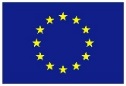 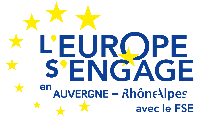 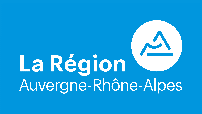 Bilan & Perspectives de l’activité1.Date d’effet du CESADate du dernier avenant au CESADate de sociétariat obligatoire2.Marge BruteEquivalent heuresPart Fixe BrutePart Variable brute1.Contraintes physiques2.Environnement3.Rythme de travailINTERNEFORCESFAIBLESSESINTERNEEXTERNEOPPORTUNITESMENACESEXTERNE1.Accompagnement par Graines de SOL2.Formation externe1.Marge BruteNombre d’heuresPart Fixe BrutePart Variable brute1.Prévisionnel de l’activité : voir fichier excel2.PERIODE ECOULEEPERIODE ECOULEEPERIODE A VENIRPERIODE A VENIRObjetBilanAnalyse de l’atteinte des objectifs fixésPerspectives & ObjectifsActions à mener1.Le marché2.Mon offre3.Ma stratégie commerciale4.Mes clients et prospects5.Mes investissements6.Mes frais7.Autres